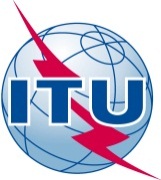 PREFACIOLa Unión Internacional de Telecomunicaciones (UIT) es el organismo especializado de las Naciones Unidas en el campo de las telecomunicaciones y de las tecnologías de la información y la comunicación. El Sector de Normalización de las Telecomunicaciones de la UIT (UIT-T) es un órgano permanente de la UIT. Este órgano estudia los aspectos técnicos, de explotación y tarifarios y publica Recomendaciones sobre los mismos, con miras a la normalización de las telecomunicaciones en el plano mundial.La Asamblea Mundial de Normalización de las Telecomunicaciones (AMNT), que se celebra cada cuatro años, establece los temas que han de estudiar las Comisiones de Estudio del UIT-T, que a su vez producen Recomendaciones sobre dichos temas.La aprobación de Recomendaciones por los Miembros del UIT-T es el objeto del procedimiento establecido en la Resolución 1 de la AMNT.En ciertos sectores de la tecnología de la información que corresponden a la esfera de competencia del UIT-T, se preparan las normas necesarias en colaboración con la ISO y la CEI.  UIT  2016Reservados todos los derechos. Ninguna parte de esta publicación puede reproducirse por ningún procedimiento sin previa autorización escrita por parte de la UIT.RESOLUCIÓN 20 (Rev. Hammamet, 2016)Procedimientos para la atribución y gestión de los recursos
de numeración, denominación, direccionamiento e
identificación internacionales de telecomunicaciones(Helsinki, 1993; Ginebra, 1996; Montreal, 2000; Florianópolis, 2004; 
Johannesburgo, 2008; Dubái, 2012; Hammamet, 2016)La Asamblea Mundial de Normalización de las Telecomunicaciones (Hammamet, 2016),reconociendoa)	las reglas pertinentes del Reglamento de las Telecomunicaciones Internacionales (RTI) relativas a la integridad y la utilización de los recursos de numeración y la identificación de la línea llamante;b)	las instrucciones formuladas en las Resoluciones adoptadas por las Conferencias de Plenipotenciarios relativas a la estabilidad de los planes de numeración e identificación, especialmente los planes de las Recomendaciones UIT-T E.164 y UIT-T E.212, y en particular, en la Resolución 133 (Rev. Busán, 2014) de la Conferencia de Plenipotenciarios, que resuelve encargar al Secretario General y a los Directores de las Oficinas: "que tomen las medidas necesarias para velar por la soberanía de los Estados Miembros de la UIT respecto a los planes de numeración de la Recomendación UIT-T E.164, independientemente de la aplicación en que se utilicen";c)	la Resolución 49 (Rev. Hammamet, 2016) de la presente Asamblea, relativa a ENUM,observandoa)	que los procedimientos relativos a la atribución y gestión de los recursos de numeración, denominación, direccionamiento e identificación (NDDI) internacionales de telecomunicaciones y de los códigos relacionados (por ejemplo, nuevos indicativos de país para telefonía, códigos télex de destino, códigos de señalización de zona/red, indicativos de país para datos, indicativos de país para móviles, identificación), incluida la ENUM, se establecen en las Recomendaciones pertinentes de las series UIT-T E, UIT-T F, UIT-T Q y UIT-T X;b)	que los principios relativos a los futuros planes NDDI de los nuevos servicios o aplicaciones y los procedimientos de atribución de los recursos NDDI pertinentes para satisfacer las necesidades de las telecomunicaciones internacionales se estudiarán de acuerdo con esta Resolución y con el programa de trabajo aprobado por esta Asamblea para las Comisiones de Estudio del Sector de Normalización de las Telecomunicaciones de la UIT (UIT-T);c)	la actual implantación de las redes de la próxima generación (NGN), las redes futuras (FN) y las redes basadas en el protocolo Internet (IP);d)	que las Comisiones de Estudio del UIT-T elaboran y mantienen diversos recursos NDDI de telecomunicaciones internacionales de uso generalizado;e)	que las autoridades nacionales encargadas de la atribución de los recursos NDDI, incluidos los códigos de área/red de señalización (Recomendación UIT-T Q.708) y los indicativos de país para datos (Recomendación UIT-T X.121), participan normalmente en la Comisión de Estudio 2 del UIT-T;f)	que por el interés común de los Estados Miembros y los Miembros de Sector del UIT-T, las Recomendaciones y directrices aplicables a los recursos NDDI internacionales de telecomunicaciones deben:i)	ser conocidas, reconocidas y aplicadas por todos;ii)	utilizarse para ganar y mantener la confianza de todos en los servicios relacionados;iii)	evitar la utilización indebida de tales recursos;g)	los artículos 14 y 15 del Convenio de la UIT relativos a las actividades de las Comisiones de Estudio del UIT-T y a las responsabilidades del Director de la Oficina de Normalización de las Telecomunicaciones (TSB), respectivamente,considerandoa)	que la asignación de los recursos NDDI de las telecomunicaciones internacionales es responsabilidad del Director de la TSB y de las administraciones correspondientes;b)	el crecimiento mundial del número de abonados móviles y a Internet, y la convergencia de los servicios de telecomunicaciones,resuelve encargar1	al Director de la TSB que, antes de asignar, reasignar y/o recuperar los recursos NDDI internacionales, consulte:i)	al Presidente de la Comisión de Estudio 2, en cooperación con los Presidentes de las demás Comisiones de Estudio pertinentes, o si es necesario al representante delegado por el Presidente para resolver las cuestiones relacionadas con los requisitos especificados en las Recomendaciones del UIT-T pertinentes; yii)	a la Administración o Administraciones pertinentes; y/oiii)	al solicitante/beneficiario autorizado, cuando sea necesario establecer una comunicación directa con la TSB para establecer las responsabilidades;en sus deliberaciones y consultas, el Director tendrá en cuenta los principios generales de atribución de recursos NDDI, así como las disposiciones pertinentes de las Recomendaciones de las series UIT-T E, UIT-T F, UIT-T Q y UIT-T X, y las que se adopten posteriormente;2	a la Comisión de Estudio 2, en cooperación con las demás Comisiones de Estudio pertinentes, que aporte al Director de la TSB:i)	asesoría sobre aspectos técnicos, funcionales y de explotación para la asignación, reasignación y/o recuperación de los recursos NDDI internacionales de acuerdo con las Recomendaciones correspondientes, teniendo en cuenta los resultados de los estudios en curso;ii)	información y orientaciones cuando se formulen reclamaciones acerca de la utilización improcedente de los recursos NDDI de telecomunicaciones internacionales;3	al Director de la TSB, en estrecha colaboración con la Comisión de Estudio 2 y cualesquiera otras Comisiones de Estudio pertinentes, que siga de cerca con la Administración concernida la utilización improcedente de todo recurso NDDI de las telecomunicaciones internacionales, y que informe convenientemente al Consejo de la UIT;4	al Director de la TSB que adopte las medidas y acciones apropiadas cuando la Comisión de Estudio 2, en cooperación con las demás Comisiones de Estudio pertinentes, haya dado su información y asesoramiento y sus orientaciones, en virtud de los encarga 2 y 3;5	a la Comisión de Estudio 2 que siga examinando las medidas necesarias para velar plenamente por la soberanía de los Estados Miembros de la UIT con respecto a los planes NDDI de los indicativos de país, tal como se consagra en la Recomendación UIT-T E.164 y otras Recomendaciones y procedimientos pertinentes, incluida la ENUM; dichas medidas incluirán las formas y medios para tratar y contrarrestar toda utilización improcedente de cualesquiera de los recursos NDDI de telecomunicaciones internacionales.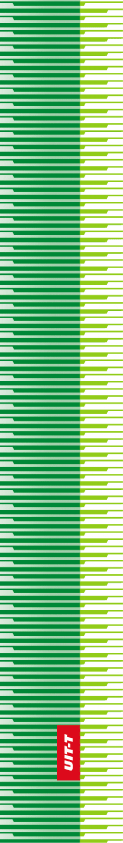 Unión Internacional de TelecomunicacionesUnión Internacional de TelecomunicacionesUnión Internacional de TelecomunicacionesUIT-TSECTOR  DE  NORMALIZACIÓN
DE  LAS  TELECOMUNICACIONES
DE  LA  UITSECTOR  DE  NORMALIZACIÓN
DE  LAS  TELECOMUNICACIONES
DE  LA  UITASAMBLEA MUNDIAL DE NORMALIZACIÓN DE LAS TELECOMUNICACIONESHammamet, 25 de octubre – 3 de noviembre de 2016ASAMBLEA MUNDIAL DE NORMALIZACIÓN DE LAS TELECOMUNICACIONESHammamet, 25 de octubre – 3 de noviembre de 2016ASAMBLEA MUNDIAL DE NORMALIZACIÓN DE LAS TELECOMUNICACIONESHammamet, 25 de octubre – 3 de noviembre de 2016ASAMBLEA MUNDIAL DE NORMALIZACIÓN DE LAS TELECOMUNICACIONESHammamet, 25 de octubre – 3 de noviembre de 2016Resolución 20 – Procedimientos para la atribución y gestión de los recursos de numeración, denominación, direccionamiento e identificación internacionales de telecomunicacionesResolución 20 – Procedimientos para la atribución y gestión de los recursos de numeración, denominación, direccionamiento e identificación internacionales de telecomunicacionesResolución 20 – Procedimientos para la atribución y gestión de los recursos de numeración, denominación, direccionamiento e identificación internacionales de telecomunicacionesResolución 20 – Procedimientos para la atribución y gestión de los recursos de numeración, denominación, direccionamiento e identificación internacionales de telecomunicaciones